INDICAÇÃO Nº 3108/2015Sugere ao Poder Executivo Municipal limpeza, Roçagem e Levantamento da copa das árvores em toda a extensão da Rua Profeta Josué, no bairro Laudissi, neste município.Excelentíssimo Senhor Prefeito Municipal, Nos termos do Art. 108 do Regimento Interno desta Casa de Leis, dirijo-me a Vossa Excelência para sugerir que, por intermédio do Setor competente, seja realizada limpeza, Roçagem e Levantamento da copa das árvores, em toda a extensão da Rua Profeta Josué, no bairro Laudissi, neste município.Justificativa:Conforme relato de moradores, a local precisa com urgência de limpeza, roçagem e levantamento da copa das árvores no local acima citado, pois tem sido utilizado por pessoas em atitudes suspeitas durante a noite. Plenário “Dr. Tancredo Neves”, em 17 de agosto de 2.015.Celso ÁvilaVereador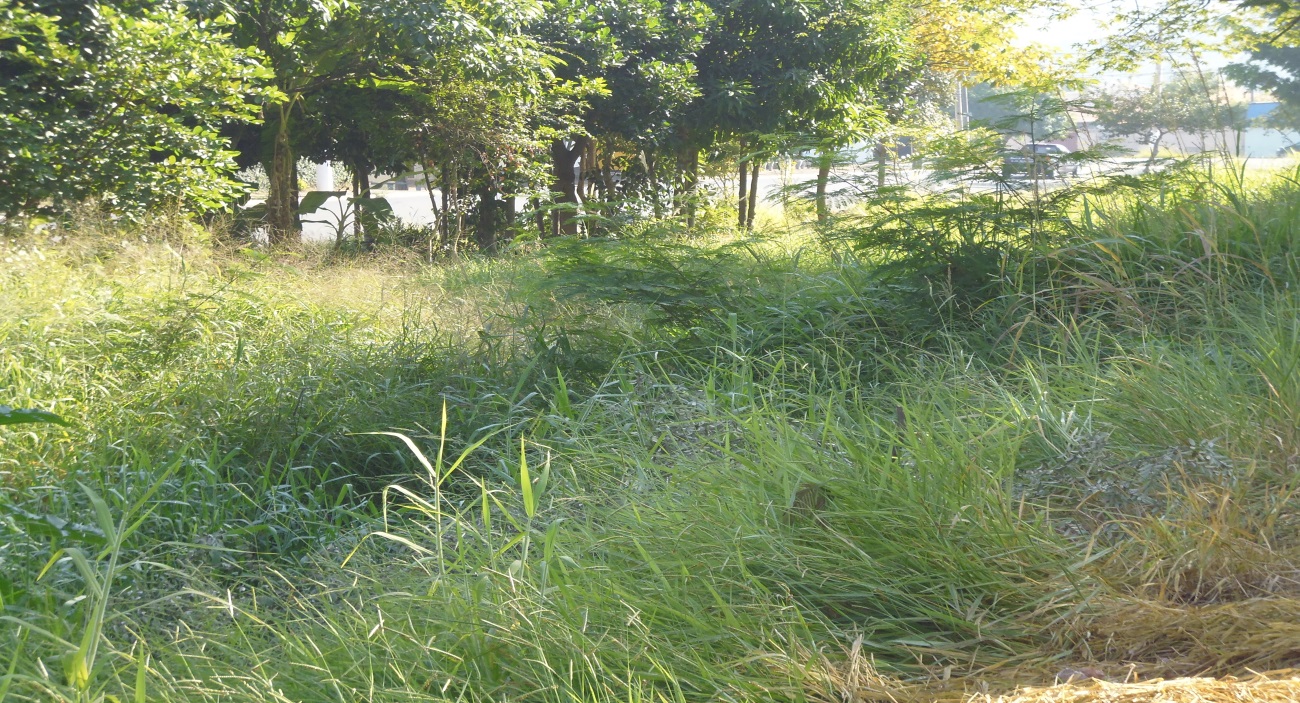 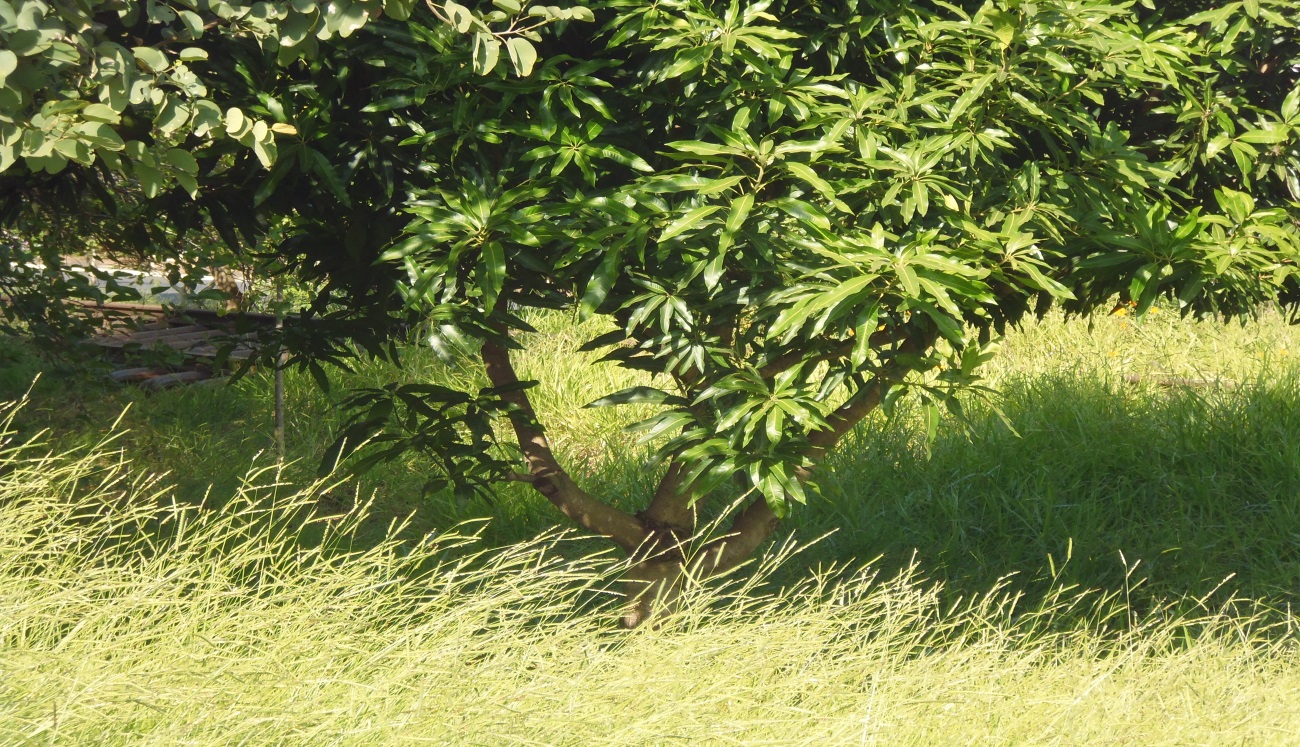 